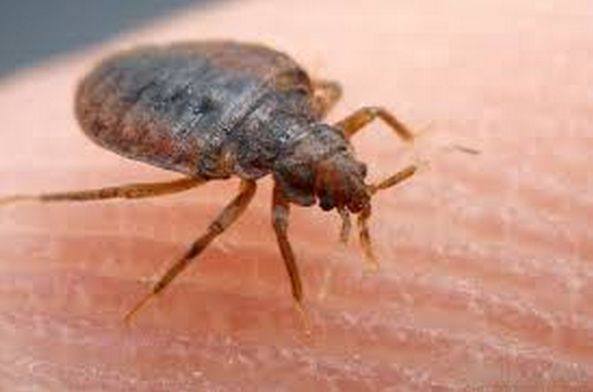 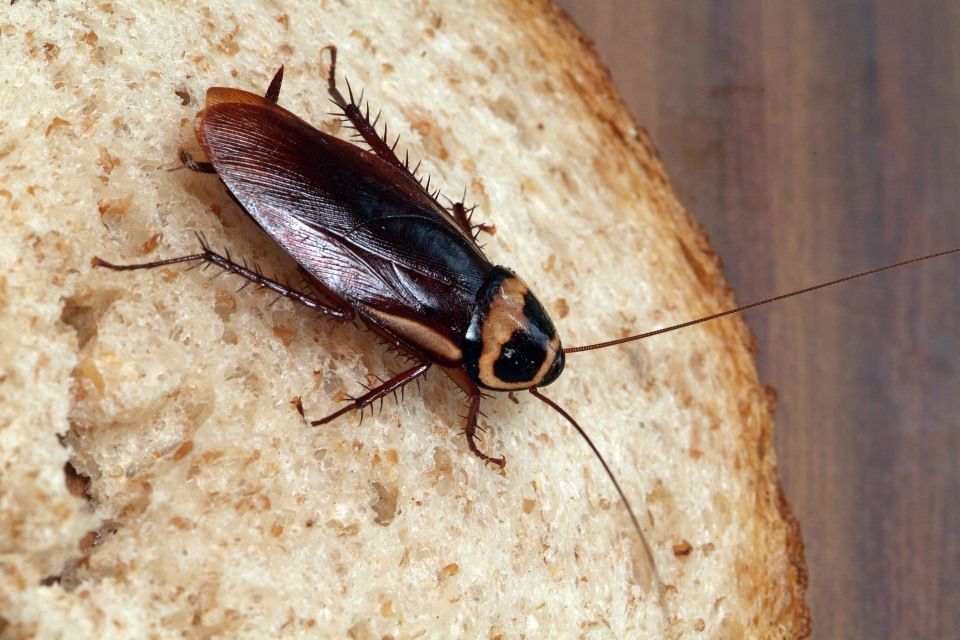 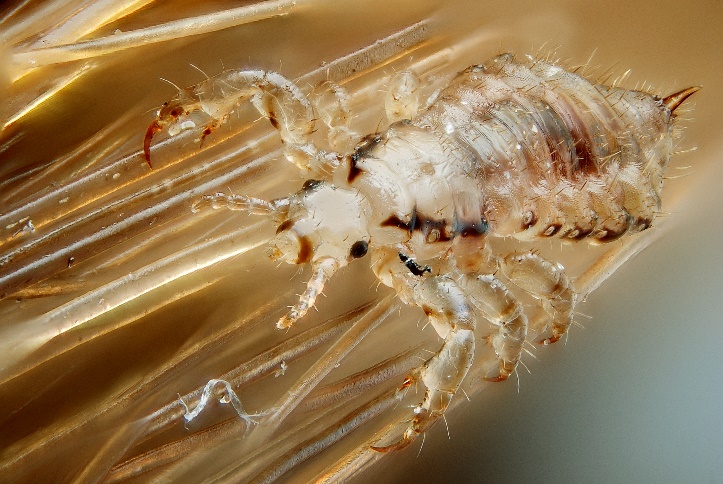 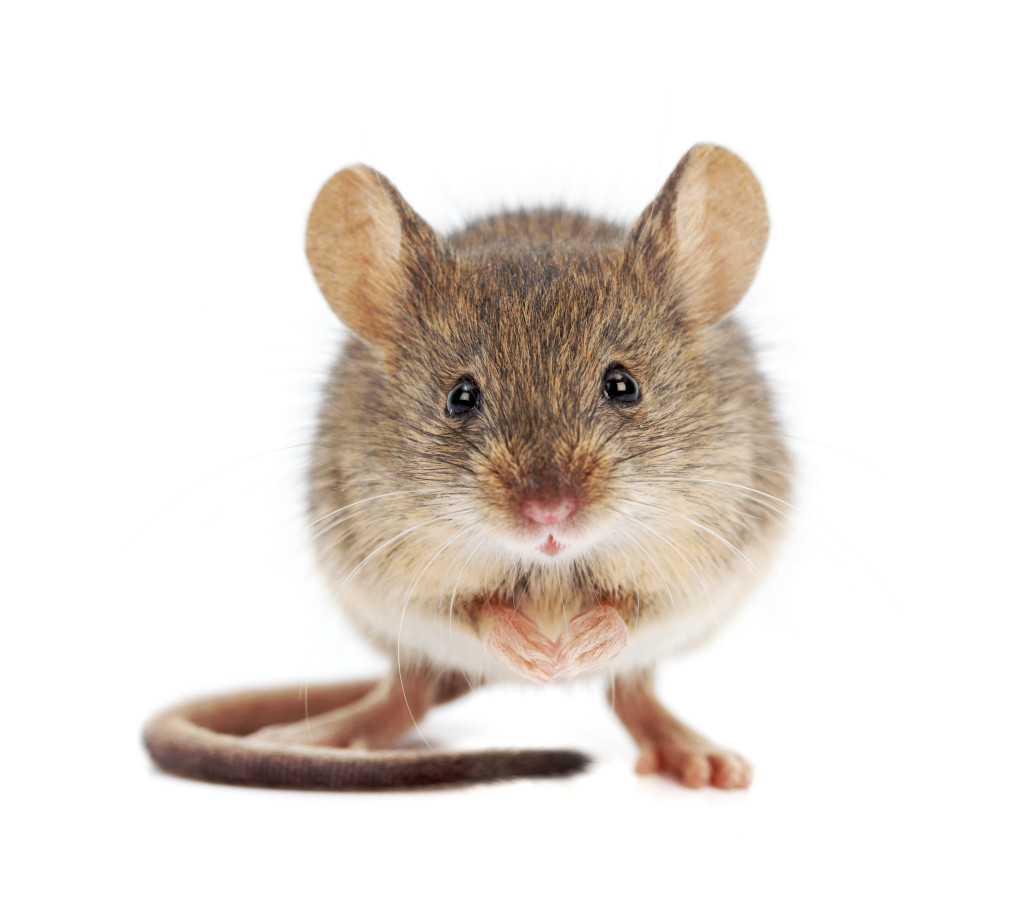 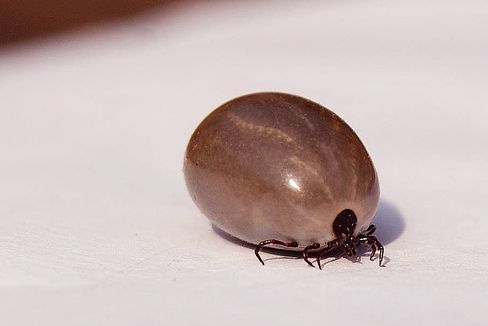 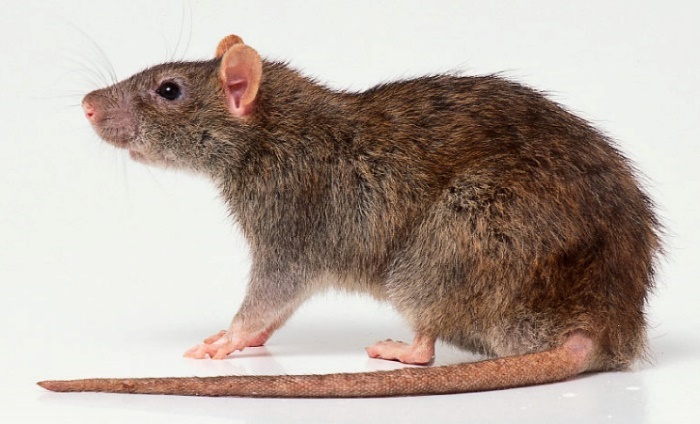 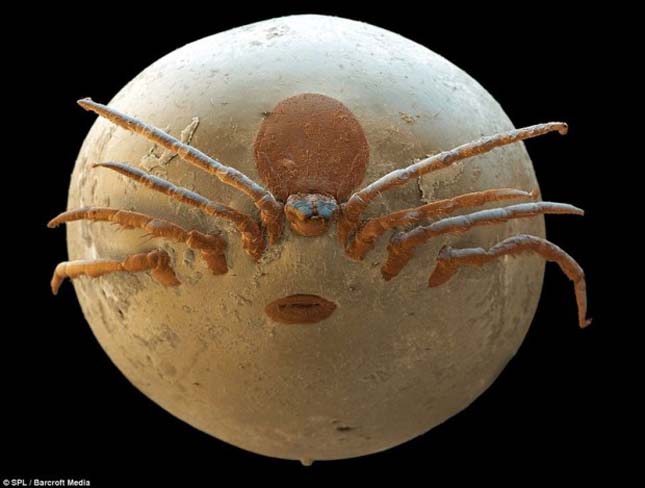 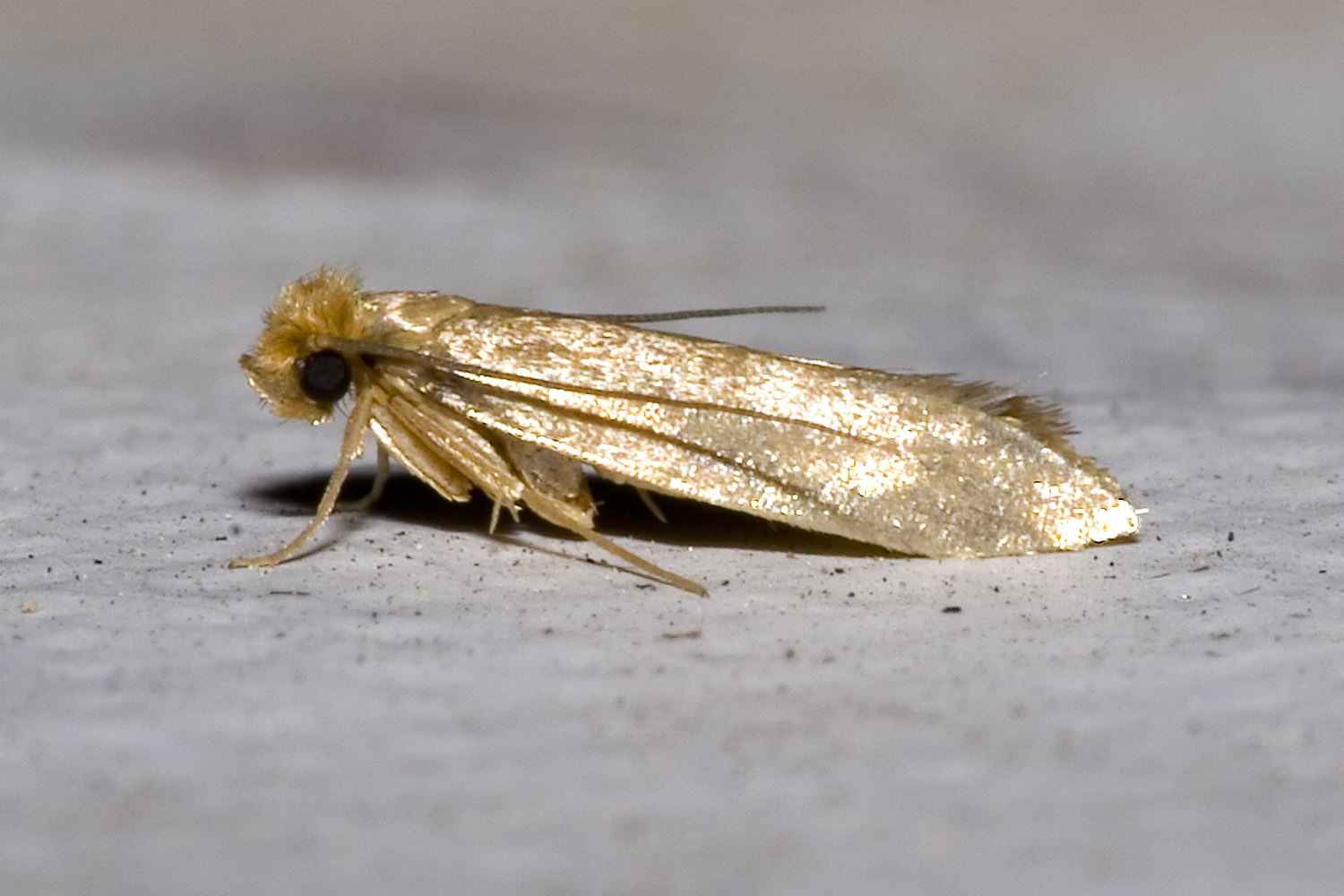 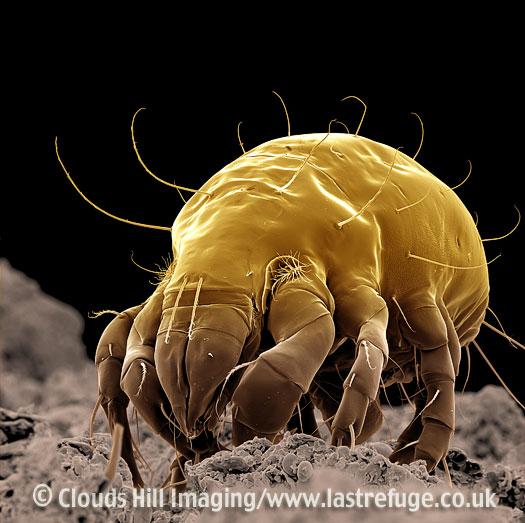 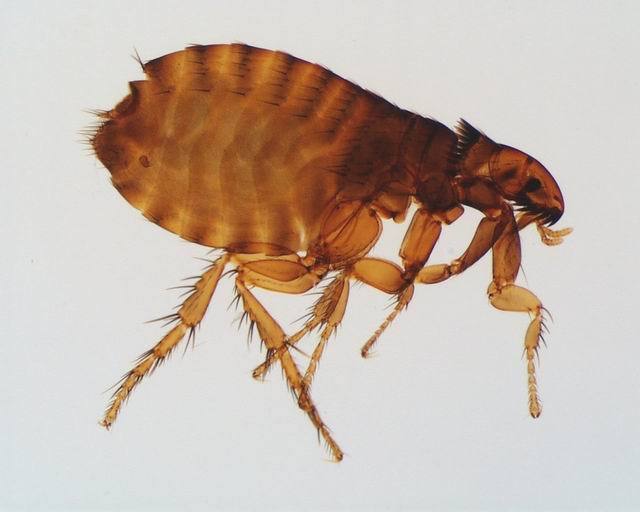 Megfejtés:ágyi poloskakullancscsótánypatkányfejtetűporatkaegérruhamolyrühatkabolhaÁGYI POLOSKAKULLANCSCSÓTÁNYPATKÁNYFEJTETŰPORATKAEGÉRRUHAMOLYRÜHATKABOLHA